.Intro: 32 counts - Start with weight on L foot - No Tag, No Restart.#1 section: Step, Step, Mambo forward, Back, Back, Anchor Step#2 section: Side, together, triple step, Side, Together, back triple#3 section: Side Rock, Coaster Step, 1/4Step turn, Cross Triple#4 section: Side Rock, Cross Triple, Side Rock, Anchor StepVariation : For a sexier dance, you can change the side rock to sways.Good Luck & N'joy!Fingertips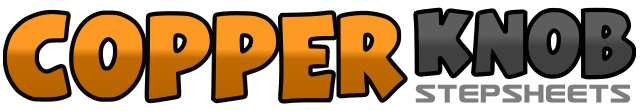 .......Count:32Wall:4Level:Beginner.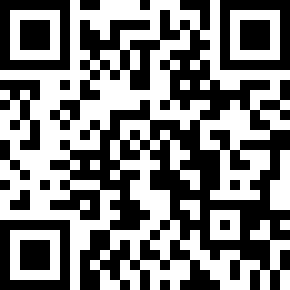 Choreographer:Secotine (FR) - September 2020Secotine (FR) - September 2020Secotine (FR) - September 2020Secotine (FR) - September 2020Secotine (FR) - September 2020.Music:Fingertips - Tom GregoryFingertips - Tom GregoryFingertips - Tom GregoryFingertips - Tom GregoryFingertips - Tom Gregory........1-2Step fwd on R, Step fwd on L,3 & 4Rock RF forward, recover weight to LF, step RF back5-6Back L, Back R7 & 8weight on L, weight on R, weight on L1-2Step R on the right side, Step left next to right3 & 4Triple stepping R-L-R5-6Step L on the left side, Step right next to left7 & 8Triple back stepping L-R-L1-2Side Rock on Right, Recover on Left3 & 4Step R back, step L next to T, Step R forward5-6Step L forward, Pivot ¼ R,7 & 8Cross L Over R, Step R to R, Cross L over R1-2Side Rock on Right, Recover on Left3 & 4Cross R Over L, Step L to L, Cross R over L5-6Side Rock on Left, Recover on R7 & 8weight on L, weight on R, weight on L